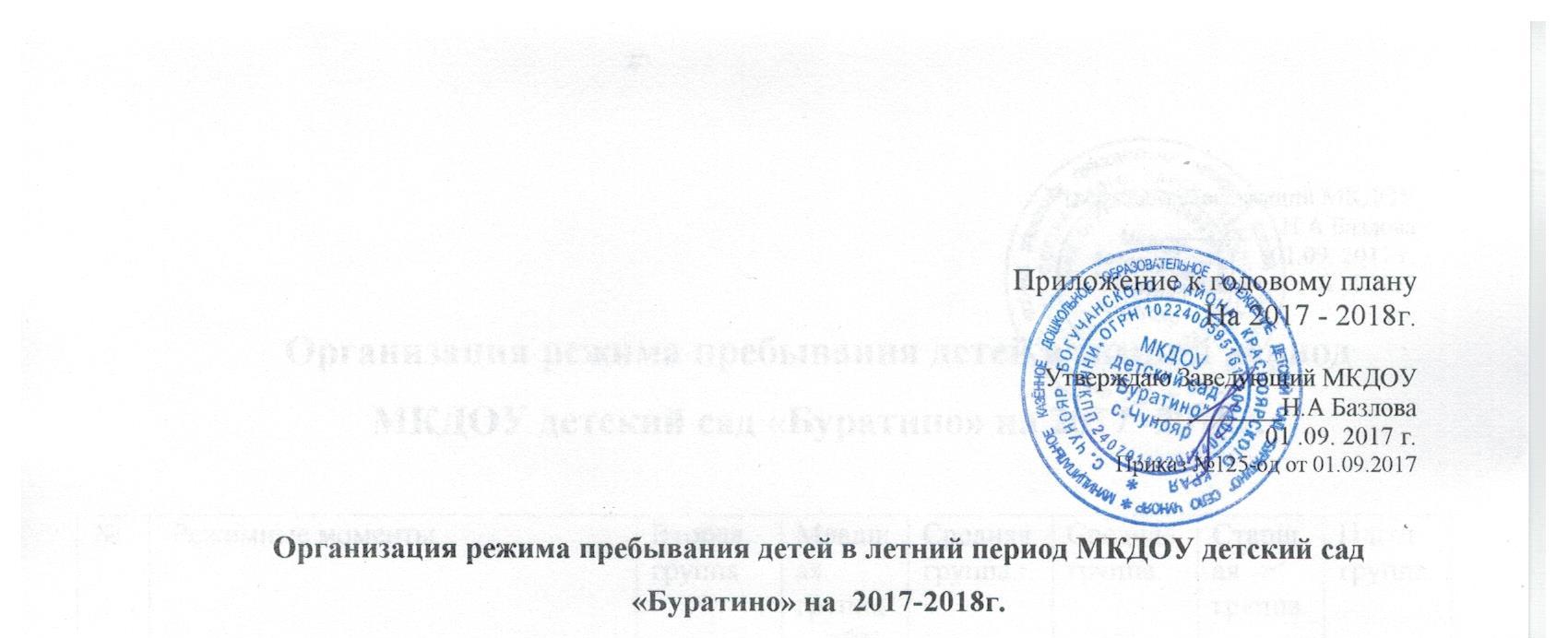 № Режимные моментыМладшая группаМладшая группа «А» Средняя группаСтаршаягруппаПодгот.  «А»группаПдгот.группа1Приём детей на улице, игры, утренняя гимнастика, свободная игра, самостоятельная деятельность.7.00- 8.207.00-8.257.00-8.307.00-8.35.7.00-8.407.00-8.452Подготовка к завтраку, завтрак.8.20-9.008.25-9.008.30-9.008.35-9.008.40 -9.008.45 -9.003Подготовка к прогулке, прогулка Совместная деятельность воспитателя с детьми. 9.00- 10.009.00-10.009.00 -10.009.00-10.009.00-10.009.00-10.00Второй завтрак10.00-10.1510.00-10.1510.00-10.1510.00-10.1510.00-10.1510.00-10.155Познавательно-игровая деятельность, индивидуальная работа с детьми, самостоятельная и организованная деятельность детей на улице.10.15-11.0010.15 -11.4510.15-11.5010.15-11.501015-12.1010.15-12.106Возвращение с прогулки, самостоятельная деятельность11.00-11.3011.45 -12.0011.50 -12.0512.00-12.1012.10-12.2012.10-12.307Подготовка к обеду, обед 11.30-12.0012.00-12.3012.05 --12.3512.10-12.4012.20 -12.5012.30 -13.008Подготовка ко сну, дневной сон. 12.00-15.0012.30-15.0012.35-15.0012.40 -15.0012.50 -15.0013.00 -15.009Постепенный подъем, гимнастика после сна, закаливающие мероприятия, самостоятельная деятельность, кружковая деятельность.15.00-16.0015.00-16.0015.00-16.0515.00-16.0515.00-16.1015.00-16.1010Полдник 16.00-16.2016.00-16.2016.05-16.2016.05-16.1516.10-16.1516.10-16.1511Подготовка к прогулке, прогулка Игры, самостоятельная и организованная деятельность детей. Уход домой 16.20-17.3016.20-17.3016.20-17.3016.15-17.3016.15-17.3016.15-17.30